Scottish Fencing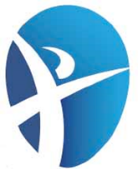 Recruitment Equality Monitoring Form Scottish Fencing treats everyone equally regardless of age, race, disability, gender, sexual orientation, religion or belief. To enable us to monitor and challenge our continuous improvement in supporting Equality and Diversity within Scottish Fencing we would appreciate it if you could take the time to complete this Equality Monitoring Form and return it with your application.Scottish Fencing will not use the information provided within this Equality Monitoring Form in conjunction with the Recruitment and Selection process for the role you have applied for. Post applied for:		Gender    Male	    Female	    I consider myself to be or to have been transgender.                     I prefer not to answer this question.Caring ResponsibilityAre you the primary caregiver to a child or children, or other dependants including disabled, elderly or sick adults?    Yes		    No		    I prefer not to answer this question.DisabilityAccording to the Equality Act 2010 'disability' is defined as "a physical or mental impairment, which has a substantial and long-term adverse effect on a person’s ability to carry out normal day-to-day activities."This definition includes impairments that relate to mobility; manual dexterity; physical coordination; continence; ability to lift, carry or otherwise move everyday objects; speech, hearing or eyesight; memory or ability to concentrate, learn or understand; or, perception of the risk of physical danger, and also includes mental illness or mental health problems; learning disabilities; dyslexia; diabetes; epilepsy; and HIV, cancer and multiple sclerosis, from the point of diagnosis.Do you consider yourself to have a disability?     Yes		    No	    I prefer not to answer this question.Sexual Orientation    Bisexual				    Heterosexual/straight
    Gay man				    Other
    Gay woman/lesbian		    I prefer not to answer this question.Ethnic OriginChoose one section from A to E, then select the appropriate box to indicate your cultural background.  A: White			   Scottish		   Irish		   Other British			   Any other White backgroundB: Mixed		   Any Mixed backgroundC: Asian, Asian Scottish, Asian British   Pakistani 		   Indian 		   Chinese   Bangladeshi 	   Any other Asian backgroundD: Black, Black Scottish, Black British   Caribbean 	   African   Any other Black backgroundE: Other Ethnic Background			   Any other background    I prefer not to answer this question.Religion or BeliefTo which religion, religious denomination or body do you actively belong?    Christianity - Church of Scotland     Christianity - Roman Catholic   Christianity – Other   Other faith/ belief   Buddhism   Hinduism   Sikhism   Judaism   Islam   No religion   I prefer not to answer this question.